附件1：山西健康码及防疫行程卡办理操作指南一、山西健康码手机支付宝首页搜索“山西健康码”模块，点击“去申领”进入后，选择需要的城市“吕梁”，点击确定，完善个人相关信息资料，确认提交后，生成健康通行码。二、国务院客户端防疫行程卡微信搜索“国务院客户端”小程序，点击进入“防疫行程卡”或者通过扫描下面葵花码进入，通过本人手机号登录，即可查看本人动态行程卡信息。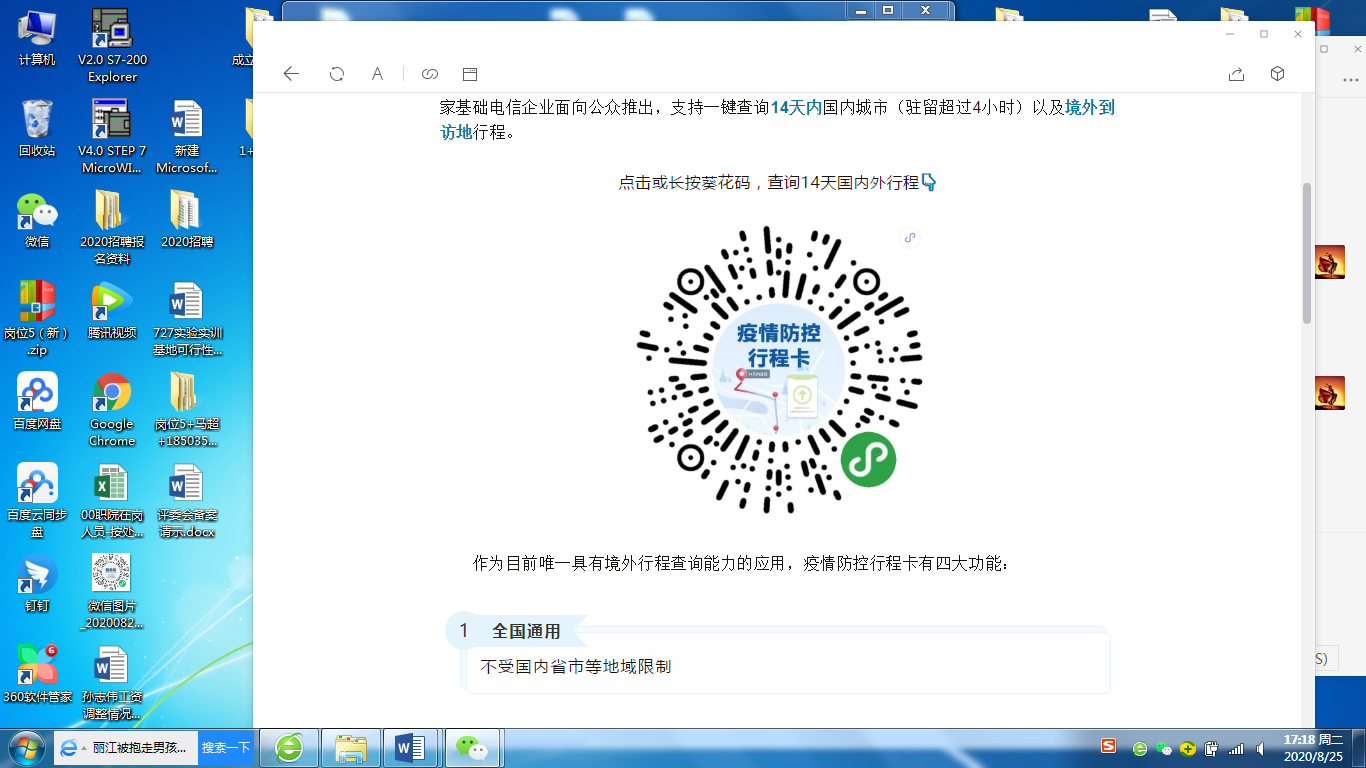 